Новоеловский детский сад "Ягодка"филиал МБДОУ "Большеулуйский детский сад №1"Опыт работы на тему:«Использование здоровьесберегающих технологий в работе с детьми дошкольного возраста»Подготовила : Баранова М.М.Октябрь 2020 год«Я не боюсь ещё и ещё раз повторять:забота о здоровье – это важнейшийтруд воспитателя. От жизнерадостности,бодрости детей зависит их духовная жизнь,мировоззрение, умственное развитие,прочность знаний, вера в свои силы».В.А. Сухомлинский(В ПРЕЗЕНТАЦИЮ)Дошкольный возраст обоснованно считается наиболее важным периодом в процессе формирования личности человека. Основная задача детского сада — подготовить ребенка к самостоятельной жизни, дав ему для этого необходимые умения, навыки, воспитав определенные привычки, укрепить фундамент здоровья и развития физических качеств,  для эффективного участия ребенка в различных формах двигательной активности.А именно:Физкультурно-оздоровительная технологиянаправлена на физическое развитие и укрепление здоровья ребенка.Задачи этой деятельности:— развитие физических качеств;— контроль двигательной активности и становление физической культуры дошкольников:— формирование правильной осанки, профилактика нарушений опорно-двигательного аппарата:— воспитание привычки повседневной физической активности;— оздоровление средствами закаливания. Физкультурно-оздоровительная деятельность осуществляется на занятиях по физическому воспитанию педагогами — в виде различных гимнастик, физкультминуток, динамических пауз и пр.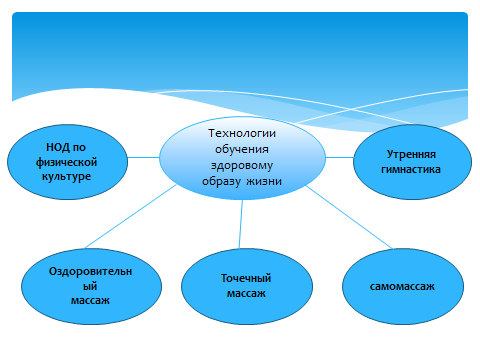 Утренняя гимнастика проводится ежедневно. Продолжительность утренней гимнастики  – 6 мин. При этом воспитатель занимается вместе с детьми и, при необходимости, поправляет, корректирует выполнение упражнений детьми.Динамическая пауза на НОД.Основные задачи:снять усталость и напряжение;внести эмоциональный заряд; совершенствовать общую моторику;выработать четкие координированные действия во взаимосвязи с речью.В процессе проведения физкультминуток, во время которых движения сочетаются со словом, естественно и ненавязчиво воспитывается поведение детей, развивается мышечная активность, корригируются недостатки речи, активизируется имеющийся словарный запас.Физ. Мин вставить.Самомассаж - это массаж, выполняемый самим ребёнком.Взаимомассаж – это массаж, выполняемый детьми друг другу. Он улучшаеткровообращение, помогает нормализовать работу внутренних органов, улучшить осанку. Он способствует не только физическому укреплению человека, но и оздоровлению его психики. Самомассаж и взаимомассаж проводится в игровой форме в виде пятиминутного занятия. Весёлыестихи, яркие образы, обыгрывающие массажные движения, их простота, доступность, возможность использования в различной обстановке делают его для ребенка доступным и интересным.Дети с удовольствием выполняют самомассаж в игровой форме. Осуществляя игровой массаж, ребенок может, фантазировать, при этом воздействуя на весь организм. Игровой самомассаж расслабляет мышцы и снимает нервно-эмоциальное напряжение. Гимнастика пробуждения (в постели).Длительность гимнастики в постели 2-3 минуты. Далее дети переходят к выполнению комплекса дыхательной гимнастики, что очень важно для профилактики простудных заболеваний и заболеваний верхних дыхательных путей.  Корригирующие гимнастика (профилактика плоскостопия и сколиоза).- Ходьба босиком по корригирующим дорожкам ("закаляемся и гуляем босиком по ребристой  дорожки") 15-20 сек.Гимнастика для глазЗрительная гимнастика направлена на улучшение и сохранение зрения, является профилактикой близорукости и дальнозоркости. "Волшебные" игры для глаз - это тренировка глазных мышц детей и успех здорового зрения в будущем.Пальчиковая гимнастика.Пальчиковые игры – это инсценировка каких-либо рифмованных историй, сказок при помощи пальцев. В ходе пальчиковых игр: "Мы листаем книгу", "На закате дремлет пруд…", "Рыбки", а также занятий пальчикового театра "Лошадка", "Ловко с пальчика на пальчик…", "Яблочко", "Петушок". Ребенок, повторяя движения взрослых, достигает хорошего развития мелкой моторики рук, которая не только оказывает благоприятное влияние на развитие речи, но и подготавливает ребенка к рисованию, письму.Так же используем технологию валеологического просвещения родителей.Информационно-просветительская деятельность выражается в формировании у родителей здорового образа жизни как ценности, а также в знакомстве родителей с различными формами работы по физическому воспитанию в дошкольном учреждении.  Информировании о состоянии здоровья и физическом развитии, об уровне двигательной подготовленности их ребёнка; привлечении родителей к участию в различных совместных физкультурных досугах и праздниках.В целях сотрудничества с родителями по формированию здорового образа жизни у детей нами разработана система мероприятий, к которым относятся:родительские собрания,консультации,конкурсы,спортивные праздники,праздники здоровья,папки-передвижки,беседы,личный пример педагога.Необходимым условием для осуществления обогащенного физического развития и оздоровления детей является создание развивающей среды. В группах оборудован «Уголок здоровья», в спортивном зале имеется шведская стенка и спортивный уголок, «Сухой аквариум», который способствует снятию напряжения, усталости, расслаблению мышц плечевого пояса."Уголок здоровья" оснащен как традиционными пособиями, так и нестандартным оборудованием, сделанным руками педагогов:1. Коврик из пробок, пуговиц, крупы - для массажа стопы ног и развития координации движений2. Мячики с шипами. Общеизвестно, что на ладонях рук, находится много точек, массируя которые можно воздействовать на различные точки организма.3. Спортивные мешочки и др.4. Ребристая дорожка, "Следы", прорезиненные коврики с шипами  -для профилактики плоскостопия, массажа ступней, координации движений. Дети, занимаясь этими предметами, незаметно для себя укрепляют свое здоровье.Подготовка к здоровому образу жизни ребенка на основе здоровьесберегающих технологий должна стать приоритетным направлением в деятельности каждого образовательного учреждения для детей дошкольного возраста.Следует отметить, что анализ анкетирования родителей указал: родители довольны проводимой работой в группах по здоровьесбережению детей. Родителей устраивает работа педагогов и они считают, что воспитатели учитывают индивидуальные особенности детей.Проведя анализ заболеваемости детей  Анализ показателей здоровья детей, такие как: посещаемость, заболеваемость показал, что посещаемость за 2019 год составила 86%, заболеваемость гриппом, ОРВИ, ОРЗ и другим простудными заболеваниями составила 45%. Основной процент заболеваемости приходится на осенний период. Не смотря на то, что и в весенний период складывается не легкая эпидемиологическая обстановка, нам удается избежать роста заболевших воспитанников, благодаря применению здоровьесберегающих технологий. 
